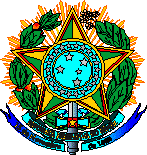 Ministério da EducaçãoCentro Federal de Educação Tecnológica Celso Suckow da FonsecaDiretoria de ExtensãoDepartamento de Extensão e Assuntos ComunitáriosANEXO IEu, __________________________________________________________________ (Servidor Coordenador), SIAPE _______________, estou participando do EDITAL N°. 001/2022/DIREX, que trata do PROCESSO SELETIVO INTERNO PARA PROJETOS E BOLSISTAS DE EXTENSÃO VINCULADO AO PROGRAMA DE BOLSAS DE EXTENSÃO – PBEXT, apresentando o Projeto/Programa abaixo relacionado. Nome do Coordenador 2 (se houver): ________________________________________________Solicito sua ciência e aprovação formal no próprio documento.Rio de Janeiro, ___/___/__ Assinatura Coordenador: _____________________________________No caso de projeto coordenado por Servidor Técnico-Administrativo Assinatura de ciência e aprovação (Chefia imediata): ___________________________________No caso de projeto coordenado por Servidor Docente, Ciência do Colegiado (ou assinatura do Coordenador ou Chefe de Departamento do Curso):________________________________________                                     ________________________________________ ________________________________________                                   ________________________________________________________________________________ _______________________________________________________________________________________________________________________________________________________________________________________________________________________________________________________________________________	FORMULÁRIO PARA CIÊNCIA/APROVAÇÃO 2022PROJETO (título completo)